01.08.2016  № 2082О временном ограничении движения транспортных средств в городе Чебоксары 02 августа 2016 годаВ соответствии с Федеральным законом от 10.12.1995 №196-ФЗ «О безопасности дорожного движения», Федеральным законом от 06.10.2003 №131-ФЗ «Об общих принципах организации местного самоуправления в Российской Федерации», Федеральным законом от 08.11.2007 №257-ФЗ «Об автомобильных дорогах и о дорожной деятельности в Российской Федерации и о внесении изменений в отдельные законодательные акты Российской Федерации», Законом Чувашской Республики от 15.11.2007 №72 «Об основаниях временного ограничения или прекращения движения транспортных средств на автомобильных дорогах», постановлением Кабинета Министров Чувашской Республики от 24.02.2012 №62 «Об утверждении Порядка осуществления временных ограничения или прекращения движения транспортных средств по автомобильным дорогам регионального, межмуниципального и местного значения в Чувашской Республике», в связи с обращением Чувашской республиканской общественной организации содействия ветеранам десантных войск «Союз десантников Чувашской Республики» от 20.07.2016 администрация города Чебоксары п о с т а н о в л я е т:1. Временно с 10 час. 30 мин. до 11 час. 00 мин. 02 августа 2016 года ограничить движение транспортных средств по правой полосе движения в направлении движения пешей колонны по улицам Ивана Франко, Калинина, Сергия Радонежского, площади Красной. 2. Движение транспортных средств по участкам дорог с ограничением движения согласно пункту 1 настоящего постановления возобновить после прохождения пешей колонны.3. Управлению по связям со СМИ и молодежной политики администрации города Чебоксары проинформировать население о принятом решении через средства массовой информации.4. Контроль за исполнением настоящего постановления возложить на заместителя главы администрации города Чебоксары по вопросам ЖКХ Александрова Г.Г.Глава администрации города Чебоксары                                   А.О. ЛадыковЧăваш РеспубликиШупашкар хулаАдминистрацийěЙЫШĂНУ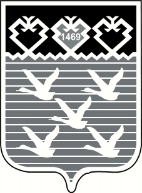 Чувашская РеспубликаАдминистрациягорода ЧебоксарыПОСТАНОВЛЕНИЕ